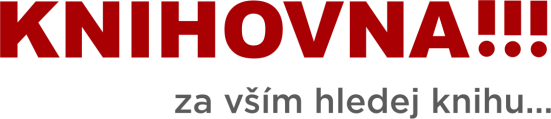 Objednávka č. 60/2022 (na faktuře uvádějte vždy č. objednávky)Objednatel – fakturační adresa:Knihovna města Ostravy,příspěvková organizaceul. 28. října 289/2, 702 00 OstravaIČ: 00097586DIČ: CZ00097586 neplátce DPHBankovní účet: 66033761/0100Kontaktní osoba: Daniel Zvolánek                          Telefon: 599 522 614E-mail:   provozni.technik@kmo.czFaktura poštou: na výše uvedenou adresuFaktura e-mailem na: sekretariat@kmo.czDodavatel:Název:  Podlahy Gajdoš s.r.oAdresa: Koněvova 728/102A, Heřmanice, 713 00 OstravaIČ: 04562178DIČ:  CZ04562178Bankovní účet:    Kontaktní osoba: Adam GajdošTelefon:   731 1407 145E-mail: adamgajdos@vasepodlahy.cz                               převzal: …………………………………………………….Objednáváme u Vás:Výměna čistících zónPobočka Fifejdy – cena 13 683,29 Kč/s DPHPobočka Daliborova -  8 182,63 Kč/s DPHPobočka Vietnamská – 7 976,74 Kč/s DPHPobočka Opavská – 16 454,67 Kč/ s DPHPobočka Výškovice – 12 721,34 Kč/ s DPHÚstředí – 8 819,57 Kč/s DPHLhůta plnění:                                    Cena celkem bez DPH v Kč: 	      56 064,65 Kč Kč                                  Cena celkem včetně DPH v Kč:	       67 838,23 Kč KčDatum splatnosti faktury je stanoveno nejdříve na patnáctý den od data doručení včetně (datum zaevidování).Datem splatnosti faktury se rozumí den odepsání příslušné částky z bankovního účtu.V Ostravě, dne:			14.4.2022Pro akceptaci objednávky zašlete písemný souhlas na emailovou adresu kontaktní osoby do 5 dnů ode dne doručení objednávky. V opačném případě objednávka zaniká.Vezměte prosím na vědomí, že smluvní vztah vzniklý akceptací této objednávky je povinně uveřejňovanou smlouvou dle zákona č. 340/2015 Sb. o zvláštních podmínkách účinnosti některých smluv, uveřejňování těchto smluv a o registru smluv.………………………………………………		……………………………………………………		……………………………………………..      schválil správce rozpočtu		          schválil příkazce operace			                 otisk razítka	